                                                                                                     Nowogród Bobrzański 2024-02-16GKIII.6220.8.2022.MW                                                              POSTANOWIENIENa podstawie art. 86d ust. 1 pkt 1 ustawy z dnia 3 października 2008 r. o udostępnianiu informacji o środowisku i jego ochronie, udziale społeczeństwa w ochronie środowiska oraz o ocenach                                     oddziaływania na środowisko (t. j. Dz. U. z 2023.0.1094)postanawiam:zawiesić na wniosek INEX GREEN Sp. z o.o., ul. Pasterska 2b, 50-226 Wrocław z dnia 31 stycznia 2024 r, reprezentowanej przez Pana Arkadiusza Szkudlarka – Dyrektora Generalnego postępowanie                                w sprawie wydania decyzji o środowiskowych uwarunkowaniach dla przedsięwzięcia pn.: „Budowa Małej Elektrowni Wodnej Nowogród Bobrzański przy istniejącym jazie piętrzącym w km 47+565 rzeki Bóbr”, zlokalizowanego w województwie lubuskim, powiecie zielonogórskim, gminie Nowogród Bobrzańskim, obręb: Nowogród Bobrzański 0002: działki ewidencyjne nr  1843/1, 20/8, obręb  Nowogród Bobrzański 0001: działki ewidencyjne nr 517/3, 502/6.UZASADNIENIE  Zgodnie z art. 86d ust.1 pkt 1 ustawy z dnia 3 października 2008 r. o udostępnianiu  informacji o środowisku i jego ochronie, udziale społeczeństwa w ochronie środowiska oraz o ocenach oddziaływania na środowisko organ administracji publicznej zawiesza postępowanie, na wniosek podmiotu planującego podjęcie realizacji przedsięwzięcia -  jeżeli nie zagraża to interesowi społecznemu.    Pan Arkadiusz Szkudlarek reprezentujący INEX GREEN Sp. z o.o., ul. Pasterska 2b, 50-226 Wrocław, zwrócił się do Burmistrza Nowogrodu Bobrzańskiego  w dniu 31 stycznia 2024 roku   (data wpływu 31 stycznia 2024 roku) z wnioskiem o zawieszenie postępowania w sprawie wydania decyzji o środowiskowych uwarunkowaniach zgody na realizację w/w przedsięwzięcia. Spółka złożyła wniosek przedmiotowy  ze względu na złożoność sprawy i konieczność przygotowania obszernych uzupełnień w związku z pismami: Państwowego Gospodarstwa Wodnego Wody Polskie Zarząd Zlewni w Lwówku Śląskim z dnia 09.10.2023 znak WR.ZZŚ.3.4901.26.2023.ES, Regionalnej    Dyrekcji Ochrony Środowiska w Gorzowie Wielkopolskim z dnia 27.10.2023r znak: WZŚ.42.21.158.2023.PT, Burmistrza Nowogrodu Bobrzańskiego z dnia 16 listopada 2023r znak: GKIII.6220.8.2022.AŁ. Mając na uwadze powyższe, orzeka się jak w sentencji niniejszego postanowienia.    Jeżeli w okresie trzech lat od daty zawieszenia postępowania podmiot planujący podjęcie realizacji przedsięwzięcia nie zwróci się o podjęcie postępowania, żądanie wszczęcia postępowania uważa się za wycofane - art. 86d ust. 2 ustawy z dnia 3 października 2008 r. o udostępnianiu informacji o środowisku i jego ochronie, udziale społeczeństwa w ochronie środowiska oraz o ocenach oddziaływania na środowisko    Na podstawie art. 101 § 3 k.p.a.  na postanowienie w sprawie zawieszenia postępowania stronie przysługuje zażalenie, które wnosi się  do Samorządowego Kolegium Odwoławczego w Zielonej Górze, w terminie 7 dni od dnia doręczenia  niniejszego postanowienia, za pośrednictwem Burmistrza Nowogrodu Bobrzańskiego.                                                                                                                                                                                                                                                                                                                                                                                    Z up. Burmistrza                                                                                                      mgr inż. Mirosław Walencik                                                                                                          Zastępca Burmistrza                                                                                         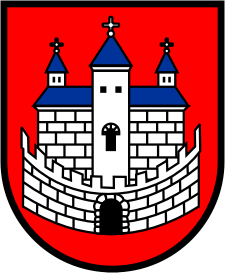 Burmistrz Nowogrodu BobrzańskiegoBurmistrz Nowogrodu BobrzańskiegoBurmistrz Nowogrodu Bobrzańskiegoul.  Słowackiego 1166-010 Nowogród BobrzańskiNIP: 9291004928e-mail: gmina@nowogrodbobrz.pl
web: www.nowogrodbobrz.plDni i godziny urzędowania:Poniedziałek  8.00-16.00wtorek - piątek.7.00 – 15.00Nr telefonów i faksów:Centrala   517886299Fax             68 411 39 32Nr telefonów i faksów:Centrala   517886299Fax             68 411 39 32